Witam 27maja.Dziś zestaw powtórzeniowy, utrwalający wiedzę z dziedzinyprawdopodobieństwa. Proszę o rozwiązanie go i odesłanie do 31 maja.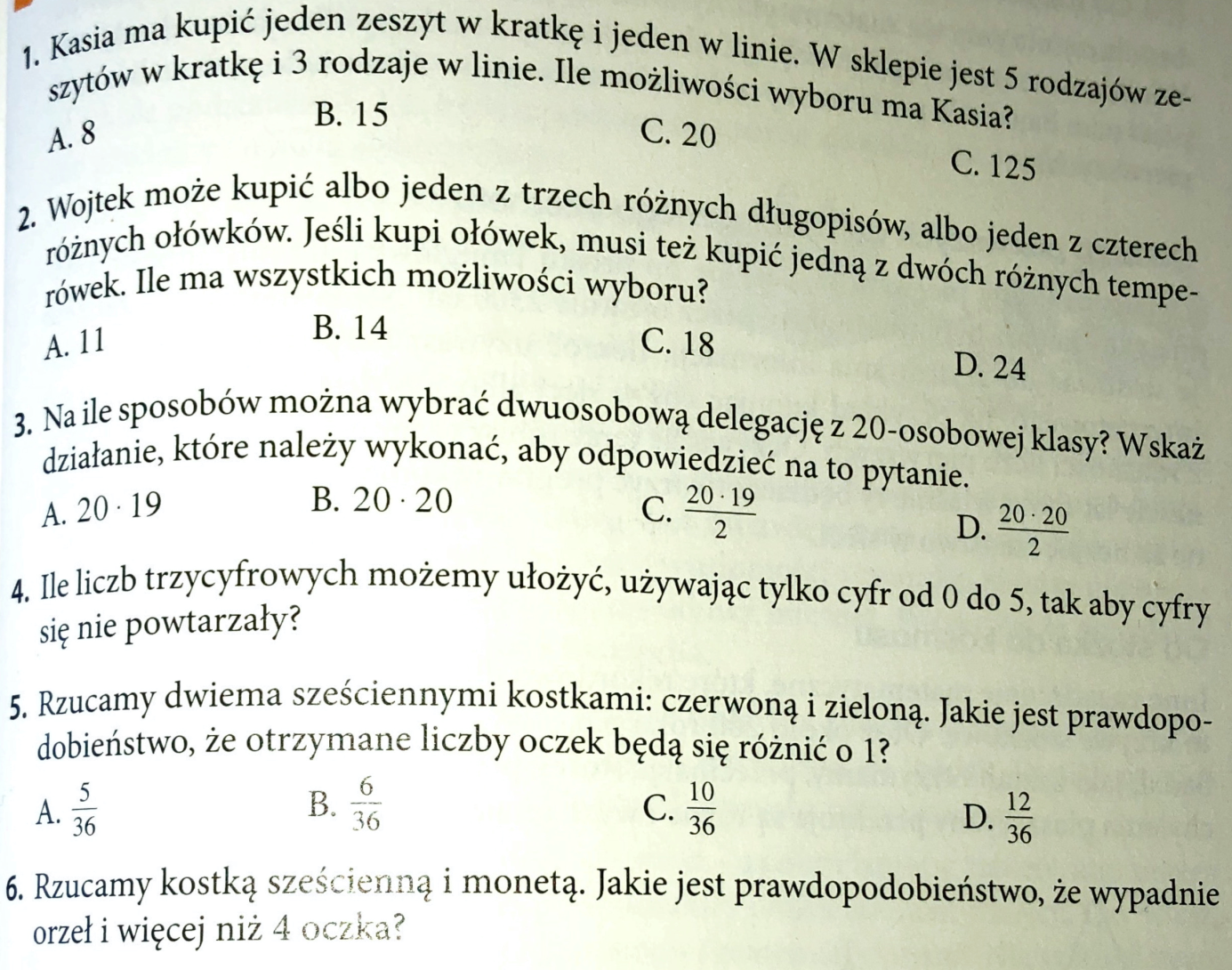 W razie jakichkolwiek pytań, problemów proszę o kontakt mailowy.Pozdrawiam, Jolanta Bury